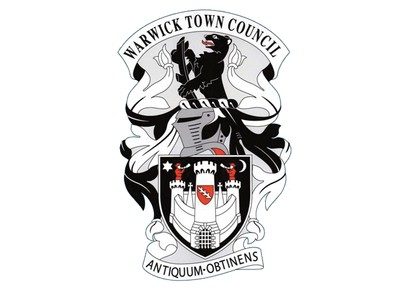 Warwick Town CouncilWalter Savage Landor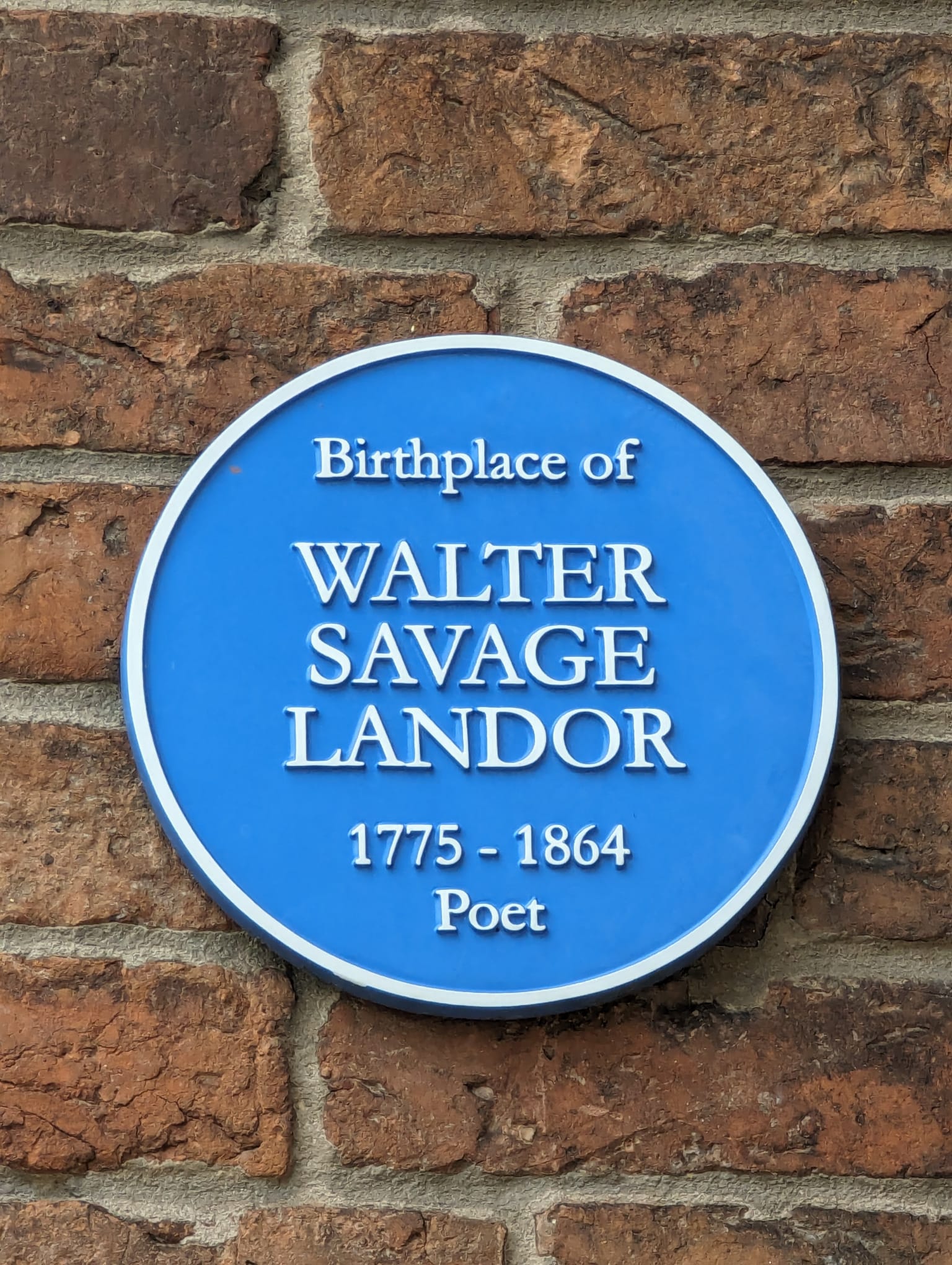 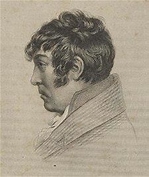 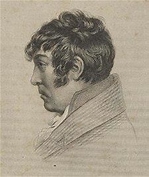 Dorothea Lyttleton, Landor’s friend eventually managed to reunite Landor with his family. He would have married Dorothea if was financially independent. He did not want a profession and he was at this point free to live at home with an allowance of £150 a year provided for him by his father.In 1811 Landor married Julia Thuillier. The marriage was troubled and they eventually separated. For about three years Landor lived in Monmouthshire. From there he went to France and then to Italy. He lived in Florence from 1821 -1835, it was at this time that he left his wife and returned to Britain. He went back to Italy in 1858 for the last six years of his life.Landor produced a vast quantity of poetry and prose, in English, Latin and Italian. His works included the long narrative poem Gebir; the tragedy Count Julian, prompted by his war experiences in Spain, Imaginary Conversations and various lyrics including Rose Aylmer. Last Fruit off an Old Tree appeared in 1853, though this was not his final work. He died in Florence on 17 September 1864 and was buried in the English Cemetery.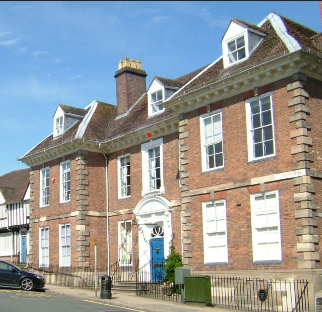 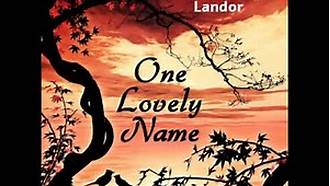 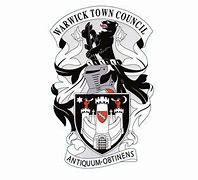 